Our Community Multi Academy Trust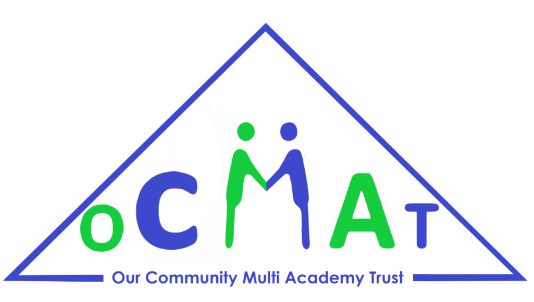 Application for PostPart 3:Equal Opportunities MonitoringYou should return this completed form marked ‘Confidential – Office Manager’ along with your completed application form.The information you have given will be treated as confidential and is necessary to enable us to provide appropriate adjustments and facilities at your interview. Thank you for providing this information.Applicants NamePost TitleWe are striving to create a working environment and culture that recognises and values people’s differences. We will only do this by attracting, recruiting and retaining the most creative and talented people who reflect all sections of our community. To understand if we are achieving this, it is important that you complete this monitoring form. The information you give is confidentially managed and is not seen by recruiting managers. If you decide not to complete some or all of the form, we will record that your choice is to ‘not declare’. Thank you for your help. This section of the form is CONFIDENTIAL and will be detached from your application prior to interview.We are striving to create a working environment and culture that recognises and values people’s differences. We will only do this by attracting, recruiting and retaining the most creative and talented people who reflect all sections of our community. To understand if we are achieving this, it is important that you complete this monitoring form. The information you give is confidentially managed and is not seen by recruiting managers. If you decide not to complete some or all of the form, we will record that your choice is to ‘not declare’. Thank you for your help. This section of the form is CONFIDENTIAL and will be detached from your application prior to interview.Ethnic Origin(These are approved by the commission for Racial Equality)Ethnic Origin(These are approved by the commission for Racial Equality)Ethnic Origin(These are approved by the commission for Racial Equality)Ethnic Origin(These are approved by the commission for Racial Equality)Ethnic Origin(These are approved by the commission for Racial Equality)Ethnic Origin(These are approved by the commission for Racial Equality)Ethnic OriginGenderGenderAge RangeReligion / BeliefReligion / BeliefDisabilityApplicants from disabled people are welcome and disabled applicants who meet the minimum criteria are guaranteed an interview. We want to ensure that disabled people are considered on an equal basis by providing appropriate access and equipment. To help us do this, please answer the following questions:DisabilityApplicants from disabled people are welcome and disabled applicants who meet the minimum criteria are guaranteed an interview. We want to ensure that disabled people are considered on an equal basis by providing appropriate access and equipment. To help us do this, please answer the following questions:DisabilityApplicants from disabled people are welcome and disabled applicants who meet the minimum criteria are guaranteed an interview. We want to ensure that disabled people are considered on an equal basis by providing appropriate access and equipment. To help us do this, please answer the following questions:DisabilityApplicants from disabled people are welcome and disabled applicants who meet the minimum criteria are guaranteed an interview. We want to ensure that disabled people are considered on an equal basis by providing appropriate access and equipment. To help us do this, please answer the following questions:DisabilityApplicants from disabled people are welcome and disabled applicants who meet the minimum criteria are guaranteed an interview. We want to ensure that disabled people are considered on an equal basis by providing appropriate access and equipment. To help us do this, please answer the following questions:DisabilityApplicants from disabled people are welcome and disabled applicants who meet the minimum criteria are guaranteed an interview. We want to ensure that disabled people are considered on an equal basis by providing appropriate access and equipment. To help us do this, please answer the following questions:Do you consider yourself to be disabled?Do you consider yourself to be disabled?(if YES, is there anything you would like to tell us about your disability?)(if YES, is there anything you would like to tell us about your disability?)Do you wish to arrange for any of the following to be available, if you are called for interview?Do you wish to arrange for any of the following to be available, if you are called for interview?Accessible car parkingAccessible car parkingAccessible car parkingDo you wish to arrange for any of the following to be available, if you are called for interview?Do you wish to arrange for any of the following to be available, if you are called for interview?Assistance in and out of a vehicleAssistance in and out of a vehicleAssistance in and out of a vehicleDo you wish to arrange for any of the following to be available, if you are called for interview?Do you wish to arrange for any of the following to be available, if you are called for interview?Wheelchair access Wheelchair access Wheelchair access Do you wish to arrange for any of the following to be available, if you are called for interview?Do you wish to arrange for any of the following to be available, if you are called for interview?Accessible toiletAccessible toiletAccessible toiletDo you wish to arrange for any of the following to be available, if you are called for interview?Do you wish to arrange for any of the following to be available, if you are called for interview?Someone with you at interview (i.e. advocate or facilitatorSomeone with you at interview (i.e. advocate or facilitatorSomeone with you at interview (i.e. advocate or facilitatorDo you wish to arrange for any of the following to be available, if you are called for interview?Do you wish to arrange for any of the following to be available, if you are called for interview?Sign language interpreter (please state type)Sign language interpreter (please state type)Sign language interpreter (please state type)Do you wish to arrange for any of the following to be available, if you are called for interview?Do you wish to arrange for any of the following to be available, if you are called for interview?Induction loop or other hearing enhancementInduction loop or other hearing enhancementInduction loop or other hearing enhancementDo you wish to arrange for any of the following to be available, if you are called for interview?Do you wish to arrange for any of the following to be available, if you are called for interview?Keyboard for written testsKeyboard for written testsKeyboard for written testsDo you have any other special requirements?If YES, is there anything you would like to tell us here?